Муниципальное дошкольное образовательное учреждение «Детский сaд № 142» г. Ярославля Консультация для родителей«Что должен уметь ребенок 2-3 лет?»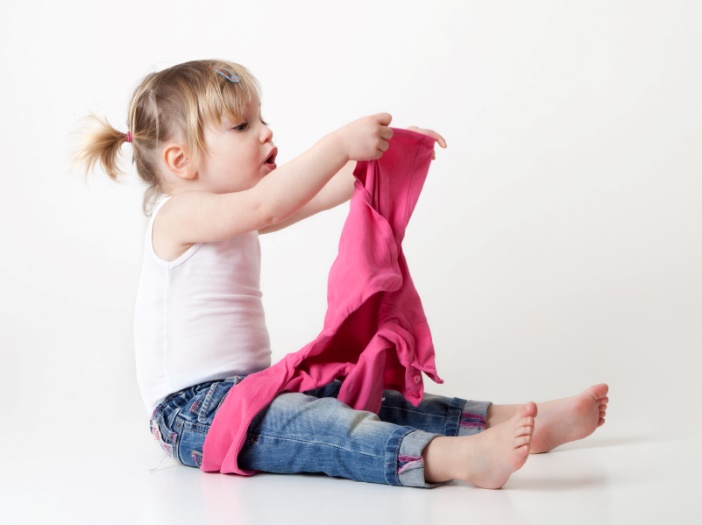 Подготовила: педагог Артемьева Любовь Борисовна2020Каждый период в развитии ребенка очень важен и связан с теми знаниями, умениями и навыками, которые должен приобрести малыш в том или ином возрасте.Общение у детей 2 – 3 лет носит ситуативно-личностный характер. Это означает, что каждому ребенку необходимо постоянно чувствовать индивидуальное внимание взрослого, иметь индивидуальный контакт с ним. Научить ребенка чему-нибудь может только тот взрослый, которому он доверяет и симпатизирует.Готовность ребенка для посещения детского сада включает в себя гораздо больше, чем просто стандартные навыки самообслуживания и моторики. В первую очередь малыш должен быть морально готовым общаться с другими детьми, взаимодействовать с ними, соблюдать определенные правила и уметь приспосабливаться к режиму группы.Для того, чтобы первичный детсадовский опыт вашего малыша был более успешным, он должен освоить большинство из перечисленных навыков:малыш должен уметь хоть на небольшое время (до 15 минут) фокусировать свое внимание;слушаться взрослых, без обид и раздражений;проявлять интерес к остальным деткам и общим играм в коллективе. Относительно навыков моторики и самообслуживания, то главными являются – умение застегивать или расстегивать одежду, пользоваться столовыми приборами, проситься на горшок, навыки личной гигиены.Большим плюсом будет, если ваш малыш уже умеет разговаривать, и не просто говорить на «своем» языке, а объясняться понятной речью из небольших и доступных слов.Таким образом, уровень развития Вашего малыша, поступающего в дошкольное образовательное учреждение, можно определить по следующим навыкам.Ребенок 2-х летРечевые достижения:1. В словарном запасе до 200-300 слов.2. Использует предложения из двух-трех слов в разговоре с взрослыми и детьми.3. Облегченные слова заменяет правильными.4. Начинает употреблять прилагательные (большой, маленький и т. д.) и местоимения (я, ты).5. Может называть себя в третьем лице.6. Задает вопросы.7. Называет предметы на картинке.8. Понимает короткий рассказ о знакомых ему событиях.Эмоциональное развитие:1. Эмоционально уравновешен в течение дня.2. В хорошем настроении при своих умелых действиях.3. Недоволен, отказывается от действий при неудавшейся попытке.4. Упрямится, требуя недозволенного, настаивает на своем.5. Кричит, капризничает при нежелании выполнить просьбу взрослого.6. Отказывается от общения с незнакомыми взрослыми.7. Плачет при уходе мамы, при обиде.8. Проявляет яркие эмоции при общении с близкими.Познавательное развитие:1. Собирает пирамидку по убыванию размера из четырех-пяти колец.2. Раскладывает фигуры разной величины и формы в аналогичные отверстия на доске.3. Ориентируется в трех-четырех цветах, некоторые называет.4. По образцу находит предмет того же цвета.5. Начинает распознавать вес, температуру и другие качества предметов (тяжелый, легкий, холодный, теплый, твердый, мягкий).Физическое развитие:1. Преодолевает препятствия, чередуя шаг.2. Поднимается и спускается по лестнице.3. Подпрыгивает.4. Меняет темп движения: ходьбу на бег.5. Удерживает мяч одной или двумя руками.6. Ловит мяч с близкого расстояния.Бытовые навыки:1. Ест аккуратно, не роняя пищу.2. При умывании трет ладони, часть лица.3. Вытирается с помощью взрослого.4. С небольшой помощью взрослого одевается: натягивает носочки, шапку, обувь.5. Частично раздевается.6. Контролирует физиологические потребности.Игровые навыки:1. В игре последовательно выполняет порядок действий: куклу раздевает, купает, вытирает.2. В игре подражает бытовым действиям близкого взрослого.3. Сооружает из кубиков знакомые постройки (дом, забор, диван, стол).4. Играет рядом со сверстниками одинаковыми игрушками.Ребенок 2,5 летПознавательное развитие1. Подбирает к образцу предметы одного цвета, но разной формы. Ориентируется в четырех цветах и оттенках.2. Ориентируется в 4-6 геометрических формах. Подбирает, прикладывая, объемные геометрические фигуры к соответствующим по форме отверстиям.3. Собирает пирамидку из 4-8 колец по убывающей (по показу).4. Собирает, вкладывая меньшую в большую, матрешки, мисочки, формочки, колпачки – из 3-4 составляющих (по показу).5. Ставит 10 и более кубиков один на другой (по образцу) в разных сочетаниях размера и цвета.6. Держит карандаш. Чертит кривую линию, закругленную линию, пытается повторить за взрослым.7. Узнает, что нарисовал (или вылепил).Игровые действия (сюжетная игра)1. Подражает своему полу: девочка – маме, мальчик – папе (в самостоятельной игре).2. Строит из кубиков разной формы и величины дом, забор.3. Участвует в подвижных играх с группой детей (запоминает несложные правила игры).Социально-эмоциональное развитие1.Сохраняет эмоционально уравновешенное состояние в периоды бодрствования.2.  Может определить свое состояние.3. Воспринимает свою индивидуальность через собственные эмоциональные ощущения: мне больно, мне весело, мне хочется и т. д.4. Вспоминает свои прежние эмоциональные ощущения, оказываясь в разных ситуациях: на празднике, в гостях – весело; при болезни – неприятно, плохо.5. Радуется веселым играм со взрослыми и детьми.6. Узнает знакомую музыку и воспроизводит знакомые движения (один и с группой детей).7. Испытывает радость, восторг при выполнении танцевальных движений.Речевое развитие1. Обозначает себя: «Я», «Я сам».2. Использует предложения из нескольких слов (трех и более).3. Отвечает на вопросы взрослого по картинке, если сюжет и персонажи знакомы: «Кто (что) это?», «Что делает?». Показывает движениями, как делает персонаж.4. Знает названия некоторых животных, предметов быта, одежды, посуды.5. Может рассказать по картинке (в двух-трех предложениях).6. Отвечает на вопрос: «Как тебя зовут?» (полностью или упрощенно). Знает (и называет) имена близких взрослых, знакомых детей.7. Разговаривает со сверстниками во время игр (речевые диалоги).8. Понимает рассказ взрослого.Бытовые навыки1. Одеваться и раздеваться с небольшой помощью взрослого;2. Расстегивать и застегивать одну-две пуговицы;3. В определенном порядке аккуратно складывать снятую одежду;4. Самостоятельно мыть руки после загрязнения и перед едой, насухо вытирать лицо и руки личным полотенцем;5. С помощью взрослого приводить себя в порядок;6. Пользоваться индивидуальными предметами: носовым платком, салфеткой, полотенцем, расческой, горшком;7. В процессе еды держать правильно ложку.Ребенок 3- х летРечевое развитиеЕсли ваш ребенок не очень разговорчив, то, скорее всего, ситуация изменится в ближайшее время. В этом возрасте речь развивается достаточно быстро, и ребенок всего за месяц-два может наверстать упущенное. В возрасте 3-х лет ваш ребенок должен уметь следующее.1. Называть свое имя и возраст.2. Выговаривать от 250 до 500 слов.3. Отвечать на простые вопросы.4. Составлять предложения из пяти-шести слов и говорить полными предложениями.5. Говорить четко.6. Рассказывать простые сказки и истории.Развитие мыслительных процессовВаш ребенок в 3 года начинает задавать много-много вопросов. «Почему небо голубое? Почему у птиц есть перья?» Вопросы, вопросы и снова вопросы! Хотя родителей время от времени это может раздражать, задавать вопросы для этого возраста – абсолютно нормально. Поэтому возраст от трех до пяти называют возрастом почемучки. В дополнение к постоянным вопросам «почему?» ваш 3-х летний малыш должен уметь следующее:1. Правильно называть знакомые цвета.2. Играть и фантазировать более творчески, чем раньше.3. Выполнять три простых команды взрослых подряд.4. Помнить сказки и песенки и рассказывать самые простые из них.5. Любить сказки и песенки, особенно перед сном.6. Понимать простые числа и считать до пяти.7. Сортировать предметы по форме и цвету.8. Отгадывать загадки, которые соответствуют возрасту ребенка.9. Узнавать знакомых людей и детей на фотографиях.Двигательные навыкиДвигательные навыки ребенка в 3 года продолжают активно развиваться. В 3 года ваш ребенок должен уметь:1. Подниматься вверх и вниз по лестнице, чередуя ноги – идти шаг за шагом.2. Бить по мячу, бросать мяч, ловить его.3. Прыгать на одной и двух ножках.4. Довольно уверенно крутить педали и кататься на трехколесном велосипеде.5. Стоять на одной ноге до пяти секунд.6. Идти вперед и назад довольно легко.7. Наклоняться, не падая при этом.Эмоциональное и социальное развитиеВаш 3 - летний малыш становится более независимым физически и эмоционально. У него уже реже случаются истерики, когда вы оставляете его в детском саду.Кроме того, ваш 3-х - летний малыш становится все более социальным. Ваш ребенок теперь умеет играть и мириться со своими друзьями, что-то делать по очереди, и может показывать простые навыки решения своих первых детских проблем.В 3 года ваш ребенок должен обладать следующими социальными навыками.1. Подражать родителям и друзьям.2. Показывать привязанность к знакомым семьи и друзей.3. Понимать, что такое «мое» и «его / ее».4. Показывать широкий спектр эмоций, таких как грусть, печаль, гнев, счастье или скука.Бытовые навыки1. Одеваться с небольшой помощью взрослого, а раздеваться самостоятельно.2. Аккуратно складывать свою одежду перед сном.3. Застегивать несколько пуговиц, завязывать (связывать) шнурки.4. Знать назначение многих предметов и их местонахождение.5. Выполнять поручения из 2-3 действий: «отнеси», «поставь», «принеси».6. Уметь мыть руки с мылом, умываться, вытираться полотенцем;7. Замечать беспорядок в своей одежде, самостоятельно пользоваться носовым платком.8. Регулировать свои физиологические потребности.9. Вытирать обувь при входе в помещение.10. Аккуратно есть, правильно держать ложку, пользоваться салфеткой.11. Не выходить из-за стола до конца еды и не мешать за столом другим.12. Говорить слова благодарности, здороваться, прощаться.Воспитание в возрасте двух-трёх лет имеет важное значение. Родители должны как можно больше общаться с чадом, читать ему сказки, описывать происходящее, отвечать на все вопросы. Также можно начинать прививать доброту, честность, отзывчивость, бережное отношение к предметам, заботу о животных и другие важные качества.Пусть ваш кроха развивается гармонично, а вы помогайте ему в этом.